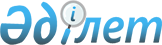 Об упразднении некоторых сельских округов и сел города Атырау Атырауской областиСовместное постановление акимата Атырауской области от 14 марта 2018 года № 54 и решение Атырауского областного маслихата от 16 марта 2018 года № 196-VI. Зарегистрировано Департаментом юстиции Атырауской области 10 апреля 2018 года № 4096
      В соответствии с подпунктом 3) статьи 11 Закона Республики Казахстан от 8 декабря 1993 года "Об административно-территориальном устройстве Республики Казахстан" и статьями 6, 27 и 37 Закона Республики Казахстан от 23 января 2001 года "О местном государственном управлении и самоуправлении в Республике Казахстан", учитывая мнения представительных и исполнительных органов города Атырау Атырауской области, акимат Атырауской области ПОСТАНОВЛЯЕТ и областной маслихат VІ созыва на очередной ХХІ сессии РЕШИЛ:
      1. Упразднить Балыкшинский сельский округ с селами Акжайык, Водниково, Курсай, Кокарна и Жумыскерский сельский округ с селами Жумыскер, Рембаза города Атырау Атырауской области.
      2. Контроль за исполнением настоящего совместного постановления и решения возложить на заместителя акима Атырауской области А. Наутиева и председателя постоянной комиссии по вопросам соблюдения законности, депутатской этики и правозащите Атырауского областного маслихата А. Абдолова.
      3. Настоящее совместные постановление и решение вступают в силу со дня государственной регистрации в органах юстиции и вводятся в действие по истечении десяти календарных дней после дня их первого официального опубликования.
					© 2012. РГП на ПХВ «Институт законодательства и правовой информации Республики Казахстан» Министерства юстиции Республики Казахстан
				
      Аким области 

Н. Ногаев

      Председатель сессии 

А. Талтенов

      Секретарь маслихата 

У. Зинуллин
